МИНИСТЕРСТВО НА ЗЕМЕДЕЛИЕТО, ХРАНИТЕ И ГОРИТЕ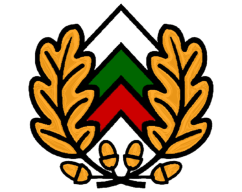 ИЗПЪЛНИТЕЛНА АГЕНЦИЯ ПО ГОРИТЕСофия,  бул. „Христо Ботев” № 55, п.к. 1040, тел. централа 985 111 99, факс 981 37 36З А П О В Е Д                                                         № 163/26.02.2019 г. На основание чл. 54, ал. 1, т. 2,  ал. 2, т. 3 от Закона за горите и заявление, постъпило в Изпълнителна агенция по горите,Н А Р Е Ж Д А М: 1. Учредявам безсрочно право на строеж върху поземлен имот в горска територия без промяна на предназначението на територията – частна държавна собственост, с площ 0,400 дка, за изграждане на стълб за телекомуникационно оборудване и съоръжения на техническата инфраструктура към него на обект: „Базова станция БС 2184” в полза на юридическо лице. Засяга се горска територия, в района на дейност на Териториално поделение „Държавно горско стопанство Сливница” към ДП „Югозападно държавно предприятие” – Благоевград, представляваща поземлен имот с идентификатор 23354.133.10 в с. Драгоил, община Драгоман, област София по кадастралната карта и кадастралните регистри, одобрени със Заповед РД-18-1044/02.05.2018 г. на изпълнителния директор на Агенция по геодезия, картография и кадастър, местност „Гладни дел“, площ на имота 400 кв. м, номер по предходен план: 133010, при съседи: 23354.133.11, 23354.30.20 съгласно скица № 15-538973/01.08.2018 г., издадена от Служба по геодезия, картография и кадастър – Софийска област. Имотът попада в част от отдел 47, подотдел „13“, по Лесоустройствен проект от 2009 година на Териториално поделение „Държавно горско стопанство София“.  Площта на правото на строеж е в размер на 400 кв. м. и е определена с координатите на граничните точки на поземлен имот с идентификатор 23354.133.10 в с. Драгоил.              Поземленият имот е частна държавна собственост, съгласно удостоверение с изх. № РД-21-81/12.10.2018 г., издадено от Общинска служба по земеделие – гр. Драгоман.  2. Право на строеж се учредява въз основа на влязъл в сила подробен устройствен план – план за застрояване, одобрен със Заповед № РД-15-307/17.05.2017 г.	на кмета на Община Драгоман.   3. На основание чл. 86 от Закона за горите за поземлен имот с идентификатор 23354.133.10 в с. Драгоил, община Драгоман, е представен доклад за оценка от 27.08.2018 година, изготвен по реда на Наредба за оценка на поземлени имоти в горски територии, приета с Постановление на Министерския съвет № 236 от 03.08.2011 г. (обн. ДВ, бр. 63 от 2011 г. изм. и доп., бр. 99 от 2012 г., изм. и доп., ДВ, бр. 34/03.05.2016 г.) от  правоспособен независим оценител, притежаващ сертификат за оценителска правоспособност за оценка на поземлени имоти в горски територии, издаден от Камарата на независимите оценители в България. В доклада е определена цена за учредяване безсрочно право на строеж в размер на 485,00 лева; стойност на дървесината на корен в сегашна възраст за оценяваното насаждение в размер на 0,00 лева.  За поземления имот е издадено удостоверение за данъчна оценка от Община Драгоман с изх. № 7307000874/25.01.2019 г. Данъчната оценка за безсрочно право на строеж е в размер на 18,10 лева. 4. За учредяване право на строеж  юридическото лице да заплати: 4.1. Цена за учредяване безсрочно право на строеж в размер на 485,00 лева, вносима по банкова сметка на ДП „Югозападно държавно предприятие” – Благоевград в „ОБЕДИНЕНА БЪЛГАРСКА БАНКА“ АД.Цената е определена въз основа на цената за учредяване безсрочно право на строеж, определена с доклада за оценка в т. 3, която е по-висока от данъчната оценка на имота, с което са спазени изискванията на чл. 43, ал. 2 от Закона за държавната собственост. 4.2. Данък върху цената за учредяване безсрочно право на строеж, по реда на чл. 47, ал. 2 от Закона за местните данъци и такси, в размер, определен от общинския съвет и вносим в съответната община по местонахождение на поземления имот.4.3. Режийни разноски върху стойността на учреденото право на строеж по реда на § 3 от Преходни и заключителни разпоредби на Правилника за прилагане на Закона за държавната собственост, в размер 2 (две) на сто върху определената цена, на стойност 9,70 лева (девет лева и седемдесет стотинки), вносими по банковата сметка на Изпълнителна агенция по горите в БНБ - ЦУ София. 4.4. Цена на дървесината на корен в сегашна възраст не се дължи, тъй като правото на строеж не засяга насаждение, което да се оценява, видно от доклада за оценка.4.5. Цена за компенсационно залесяване не се дължи, видно от протокол от 09.11.2018 г., утвърден от заместник-директора на Регионална дирекция по горите – София. 5. Цената по т. 4.1 се заплаща в тримесечен срок от влизането в сила на акта за учредяване право на строеж.6. След заплащане на сумите по т. 4 и представяне на платежните документи, изпълнителният директор на Изпълнителна агенция по горите сключва договор за учредяване безсрочно право на строеж. Договорът подлежи на вписване в службата по вписвания по местонахождение на имота. 7. Правата на юридическото лице, в чиято полза се учредява правото на строеж, се погасяват в случай, че цената не бъде заплатена в срока по т. 5 или ако вещното право не се упражни в продължение на 5 години, а титулярят е длъжен да премахне за своя сметка изградените в имота постройки и съоръжения, както и да извърши възстановяване на терена. 8. Не се разрешава изграждане на други сгради, мрежи и съоръжения, извън определените в ПУП-ПЗ, одобрен със Заповед № РД-15-307/17.05.2017 г. на кмета на Община Драгоман. За изграждане и обслужване на подземен ел. кабел за външно електрозахранване на обекта по т. 1 върху засегнатите поземлени имоти в горски територии следва да се учреди сервитут по реда на Закона за горите.9. Настоящата заповед да се публикува по реда на чл. 85 от Закона за горите на интернет страницата на Изпълнителна агенция по горите, да се съобщи на заявителя и копие от нея да се изпрати на директора на Регионална дирекция по горите - София, на директора на Териториално поделение „Държавно горско стопанство Сливница”, на директора на ДП „Югозападно държавно предприятие” – Благоевград и на директора на дирекция „Финансово-стопански дейности” в Изпълнителна агенция по горите. Контрол по заплащане на определената цена за учредяване безсрочно право на строеж осъществява директорът на ДП „Югозападно държавно предприятие” – Благоевград.Контрол по заплащане на определените данък и режийни разноски възлагам на директора на дирекция „Финансово-стопански дейности” в Изпълнителна агенция по горите, а по изпълнението на заповедта в останалата ѝ част – на директора на Регионална дирекция по горите – София. Заповедта да се съобщи и чрез поставяне на таблото за обявления в Териториално поделение „Държавно горско стопанство Сливница” в тридневен срок от получаването ѝ, при спазване на Закона за защита на личните данни. Заповедта може да бъде обжалвана по реда на Административнопроцесуалния кодекс, пред министъра на земеделието, храните и горите или пред съответния административен съд, чрез изпълнителния директор на Изпълнителна агенция по горите в 14-дневен срок от съобщаването ѝ. ИНЖ. МИРОСЛАВ ДЖУПАРОВ (п)Изпълнителен директор